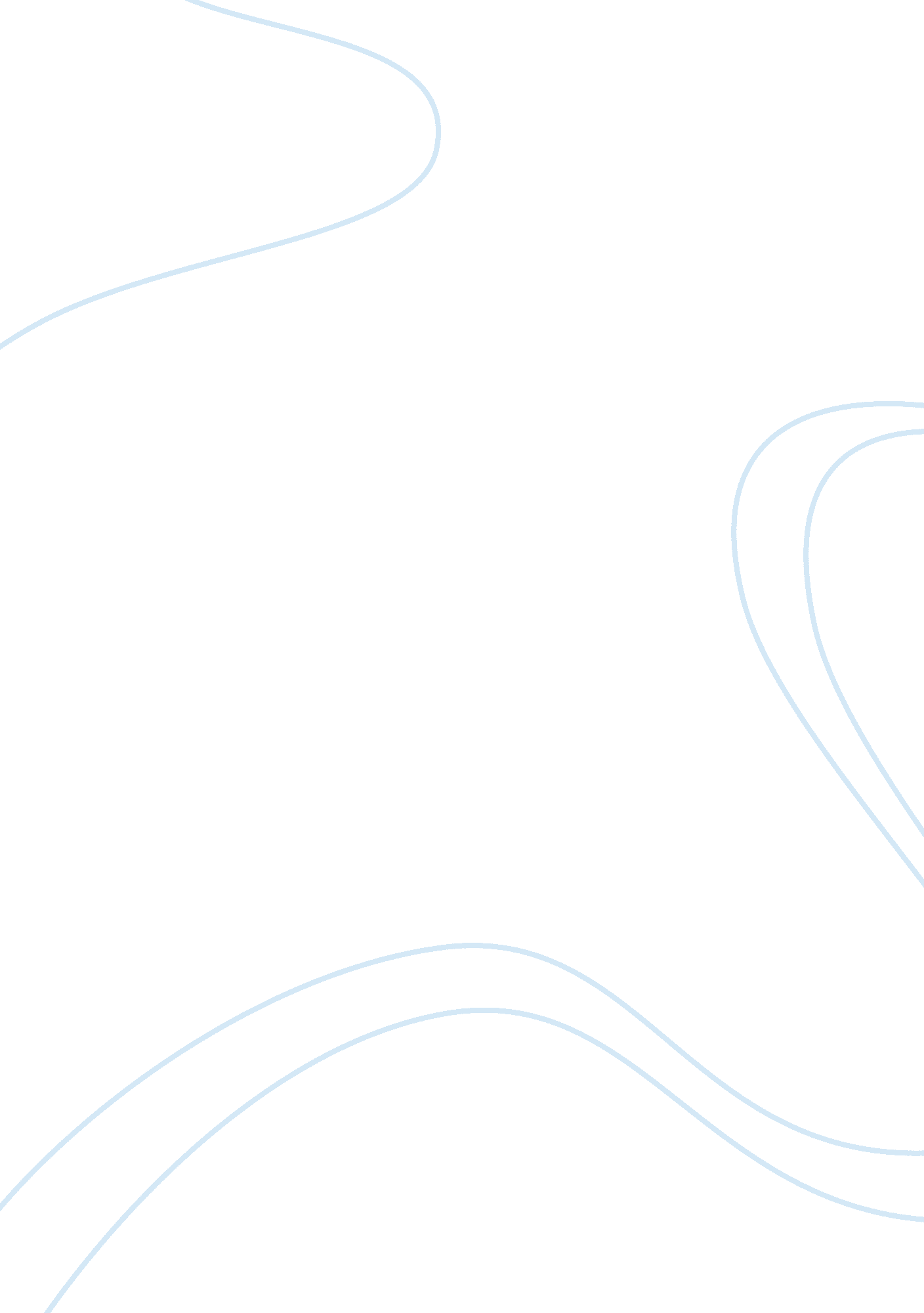 ContagionHealth & Medicine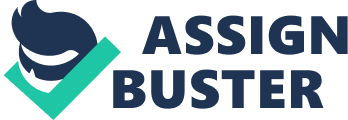 Task Movie Review (Contagion) Introduction Contagion is a movie produced in by director Steve Soderbergh, and its main lesson depicts the spread of a deadly virus. The virus is supposedly spread by a fomite, and the effects of such a pandemic are depicted within the movie. Soderbergh crates the movie to address the constraints experienced by health officials and researches when faced by a pandemic. Through the family of the major character in Emhoff Beth, the plot of the movie is developed to explain the effects of a major outbreak of a deadly viral infection and its implication to the public. This paper analyzes the events of the movie, Contagion to address its teaching on the response to the scene created by a major disaster of health implication. 
Beth perishes after contracting the deadly virus after her trip from Hong Kong, which is transmitted to her son who also perishes. The spread of the virus is immense, and the US CDC fails to contain the spread of its infection leading to the deaths of several individuals. However, Beth’s husband escapes unscathed as he is depicted to be immune to the virus (Contagion). The lack of proper knowledge of the virus under question leads to further chaos and deaths as it would take a careful procedure of identification to contain the virus. The effects of the virus are immense causing panic and disorder among several individuals across the globe. 
Conclusion 
This movie has an implication on the need for the government and public health officials to find an immediate response to a national health disaster. Failure to implement these strategies would lead to chaos and societal disorder. Death is a factor that threatens the organization and order of the society. It further presents a lesson on the need to screen travelers and visitors to a country as they indulge in international travel. Contagion is a vital movie on the implication of poor health regulatory laws. 
Work Cited 
Contagion. Dir. Soderbergh, Steven. Warner Bros. Pictures, 2011. Film. 